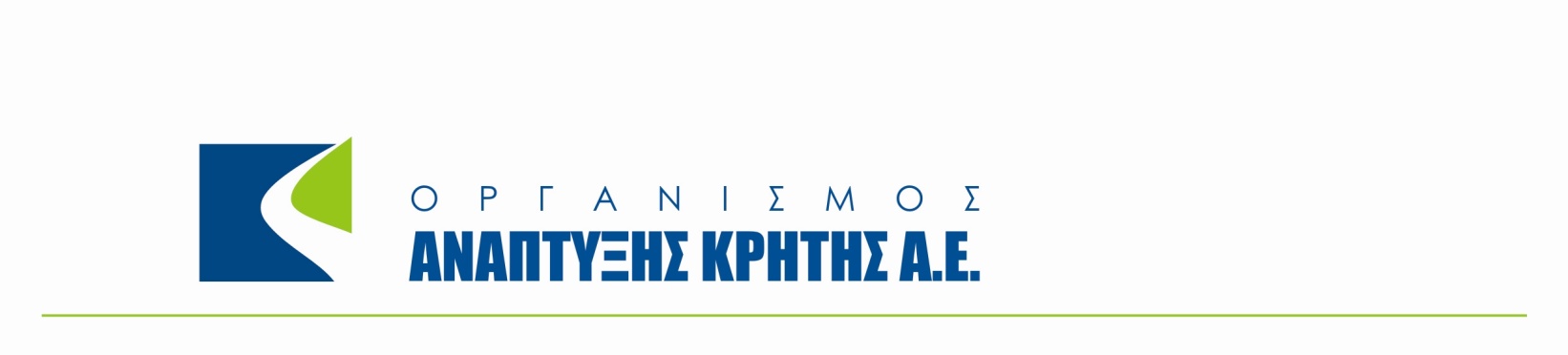 Αρ. Πρωτ.: 5489                          						Χανιά, 07-07-2017ΑΔΑ: 6ΧΓΖΟΞ5Ψ-Α47, ΑΔΑΜ: 17PROC001668758			Αναρτητέα στο ΔιαδίκτυοΑΝΑΚΟΙΝΩΣΗ – ΠΡΟΣΚΛΗΣΗ ΕΚΔΗΛΩΣΗΣ ΕΝΔΙΑΦΕΡΟΝΤΟΣ 48/2017ΠΑΡΟΧΗ ΥΠΗΡΕΣΙΩΝ ΔΙΚΑΣΤΙΚΟΥ ΕΠΙΜΕΛΗΤΗ ΓΙΑ ΤΙΣ ΑΝΑΓΚΕΣ ΤΗΣ ΝΟΜΙΚΗΣ ΥΠΗΡΕΣΙΑΣ ΤΟΥ Ο.Α.ΚΟ ΟΑΚ ΑΕ, προτίθεται να προβεί στην υπογραφή σύμβασης συνεργασίας διάρκειας 12 μηνών, με δικαστικούς επιμελητές στους νομούς Χανίων, Ηρακλείου και Αττικής για την κοινοποίηση δικογράφων που θα προκύπτουν από τη λειτουργία της Νομικής Υπηρεσίας του Οργανισμού στους νομούς Χανίων, Ηρακλείου και Αττικής αντίστοιχα. Η ανάθεση και η πληρωμή θα γίνεται κατ’ αποκοπή. Οι αμοιβές αυτές ορίζονται με βάση τις κατώτατες αμοιβές των δικαστικών επιμελητών (ΦΕΚ Β 709/16-03-2016). Οι ενδιαφερόμενοι πρέπει να δηλώσουν ότι δεσμεύονται να εκτελούν τις επιδόσεις το αργότερο εντός πέντε εργασίμων ημερών από την παραλαβή των δικογράφων εκτός έκτακτων περιπτώσεων που η επίδοση θα πρέπει να γίνεται αυθημερόν. Για τον λόγο αυτό καλεί τους ενδιαφερόμενους Δικαστικούς Επιμελητές των ανωτέρω νομών να υποβάλλουν προσφορά.Δικαίωμα υποβολής αίτησης έχουν φυσικά και νομικά πρόσωπα.Οι ενδιαφερόμενοι καλούνται να υποβάλλουν αίτηση εκδήλωσης ενδιαφέροντος στο Τμήμα Προμηθειών, ΟΡΓΑΝΙΣΜΟΣ ΑΝΑΠΤΥΞΗΣ ΚΡΗΤΗΣ ΑΕ, Όαση Βαρυπέτρου οδός Γολγοθά 2, ΤΚ 73100, ΧανιάΗμερομηνία και ώρα έναρξη κατάθεσης  αίτησης εκδήλωσης ενδιαφέροντος είναι η 11/07/2017 και ώρα 09:00 και λήξη η 18/07/2017 και ώρα 15:00.Ο διαγωνισμός θα διενεργηθεί στα γραφεία του Ο.Α.Κ. Α.Ε., στην Όαση Βαρυπέτρου στις 19/07/2017, και ώρα 10:00.Οι ενδιαφερόμενοι οικονομικοί φορείς θα καταθέσουν με την αίτησή τους: Την οικονομική προσφορά, όπως παρατίθεται στο τέλος του παρόντος, που θα συνταχθεί με βάση το ΦΕΚ  Β 709/16-03-2016.Υπεύθυνη δήλωση όπου θα δηλώνεται ότι δεσμεύονται να εκτελούν τις επιδόσεις το αργότερο εντός πέντε εργασίμων ημερών από την παραλαβή των δικογράφων εκτός έκτακτων περιπτώσεων που η επίδοση θα πρέπει να γίνεται αυθημερόν. Υπεύθυνη δήλωση όπου θα δηλώνεται ότι:  Εφόσον επιλεγώ ανάδοχος, δεσμεύομαι να προσκομίσω τα ακόλουθα δικαιολογητικά, προς απόδειξη της μη συνδρομής των λόγων αποκλεισμού από διαδικασίες σύναψης δημοσίων συμβάσεων των παρ.1 και 2 του άρθρου 73 και του άρθρου 74 του Ν.4412/2016, εντός 10-20 ημερών ήτοι: Απόσπασμα ποινικού μητρώου. Εφόσον πρόκειται για εταιρείες περιορισμένης ευθύνης (Ε.Π.Ε.) και προσωπικές (Ο.Ε. και Ε.Ε.), η υποχρέωση αφορά στους διαχειριστές της εταιρείας και εφόσον πρόκειται για ανώνυμες εταιρείες (Α.Ε.), η υποχρέωση αφορά στον Διευθύνοντα Σύμβουλο και όλα τα μέλη του Διοικητικού Συμβουλίου της εταιρείας. Φορολογική ενημερότητα. Ασφαλιστική ενημερότητα για κύρια και επικουρική ασφάλεια (άρθρο 80 παρ.2 του Ν.4412/2016)Εφόσον πρόκειται για νομικό πρόσωπο, αποδεικτικά έγγραφα νομιμοποίησης και εκπροσώπησης του νομικού προσώπου (άρθρο 93 του Ν.4412/2016).Η κατάθεση των αιτήσεων μετά των απαιτούμενων δικαιολογητικών, θα γίνεται όλες τις εργάσιμες ημέρες και ώρες και μπορεί να γίνει και ταχυδρομικώς επί αποδείξει στην Ταχυδρομική Διεύθυνση ΟΡΓΑΝΙΣΜΟΣ ΑΝΑΠΤΥΞΗΣ ΚΡΗΤΗΣ ΑΕ, Όαση Βαρυπέτρου οδός Γολγοθά 2, ΤΚ 73100, Χανιά, εντός της οριζόμενης ανωτέρω ημερομηνίας με την ένδειξη στον φάκελο «ΑΙΤΗΣΗ ΣΥΜΜΕΤΟΧΗΣ ΣΤΗΝ ΥΠ’ ΑΡΙΘΜΟ 5489/07-07-2017 ΑΝΑΚΟΙΝΩΣΗ ΠΡΟΣΚΛΗΣΗΣ ΕΝΔΙΑΦΕΡΟΝΤΟΣ ΤΟΥ ΟΑΚ ΑΕ 48/2017»Το εκπρόθεσμο των αιτήσεων κρίνεται από την ημερομηνία κατάθεσης στα ΕΛΤΑ η οποία αποδεικνύεται από την σφραγίδα επί του φακέλου, ο οποίος και θα φυλάσσεται μαζί με την αίτηση του υποψηφίου.Η Υπηρεσία θα ενημερώσει τους ενδιαφερόμενους για την αποδοχή ή μη των αιτήσεων τους, μετά το πέρας της διαδικασίας. Ο προϋπολογισμός ανέρχεται Α) Για το νομό Χανίων ανώτατη ετήσια δαπάνη 2.000ευρώ  (προ ΦΠΑ) για κοινοποιήσεις δικογράφων εντός του νομού Χανίων με επιμέρους αναθέσεις κοινοποιήσεων και με χρεώσεις με βάση το ΦΕΚ κατώτατων αμοιβών δικαστικών επιμελητών (ΦΕΚ Β709/16-03-2016)B) Για το νομό Ηρακλείου, ανώτατη ετήσια δαπάνη 2.000 ευρώ (προ ΦΠΑ) για κοινοποιήσεις δικογράφων εντός του νομού Ηρακλείου με επιμέρους αναθέσεις κοινοποιήσεων και με χρεώσεις με βάση το ΦΕΚ κατώτατων αμοιβών δικαστικών επιμελητών (ΦΕΚ Β709/16-03-2016)Γ) Για την Αττική,  ανώτατη ετήσια δαπάνη 1500 ευρώ (προ ΦΠΑ) για κοινοποιήσεις δικογράφων εντός του νομού Αττικής με επιμέρους αναθέσεις κοινοποιήσεων και με χρεώσεις με βάση το ΦΕΚ κατώτατων αμοιβών δικαστικών επιμελητών (ΦΕΚ Β709/16-03-2016)Οι πιστώσεις για το έργο αυτό θα αντληθούν από ιδίους πόρους Η συνολική διάρκεια της σύμβασης είναι 12 μήνες.Σε περίπτωση που εμφανιστούν περισσότεροι ενδιαφερόμενοι θα διεξαχθεί κλήρωση την επόμενη εργάσιμη ημέρα της κατάθεσης προσφορών ώρα 12.00 στην έδρα του Οργανισμού. Για περισσότερες πληροφορίες οι ενδιαφερόμενοι μπορούν να απευθύνονται στο τηλέφωνο, κ. Ε. Μηλιδάκης, τηλ. 2821029214 & κ. .Χ. Περάκη  2821029217) κατά τις εργάσιμες ημέρες και ώρες.Ο ΔΙΕΥΘΥΝΩΝ ΣΥΜΒΟΥΛΟΣΟ.Α.Κ. Α.Ε.ΚΑΖΑΣΗΣ ΦΩΤΗΣENTYΠΟ ΟΙΚΟΝΟΜΙΚΗΣ ΠΡΟΣΦΟΡΑΣΠΡΟΣ: ΟΑΚ ΑΕΥΠΟΓΡΑΦΗ ΣΥΜΒΑΣΗΣ ΣΥΝΕΡΓΑΣΙΑΣ ΔΙΑΡΚΕΙΑΣ 12 ΜΗΝΩΝ ΓΙΑ ΤΗ ΠΑΡΟΧΗ ΥΠΗΡΕΣΙΩΝ ΔΙΚΑΣΤΙΚΩΝ ΕΠΙΜΕΛΗΤΩΝ ΥΠΟΓΡΑΦΗ – ΗΜΕΡΟΜΗΝΙΑ- ΣΦΡΑΓΙΔΑ- ΟΝΟΜΑΤΕΠΩΝΥΜΟΝΟΜΟΣ :ΝΟΜΟΣ :ΝΟΜΟΣ :ΝΟΜΟΣ :ΕΙΔΟΣΖΩΝΗΚOΣΤΟΣ ΧΩΡΙΣ ΦΠΑΚΟΣΤΟΣ ΜΕ ΦΠΑΚΟΙΝΟΠΟΙΗΣΗ ΔΙΚΟΓΡΑΦΟΥΑΚΟΙΝΟΠΟΙΗΣΗ ΔΙΚΟΓΡΑΦΟΥΒΚΟΙΝΟΠΟΙΗΣΗ ΔΙΚΟΓΡΑΦΟΥΓΑΡΙΘΜΗΤΙΚΩΣΟΛΟΓΡΑΦΩΣ